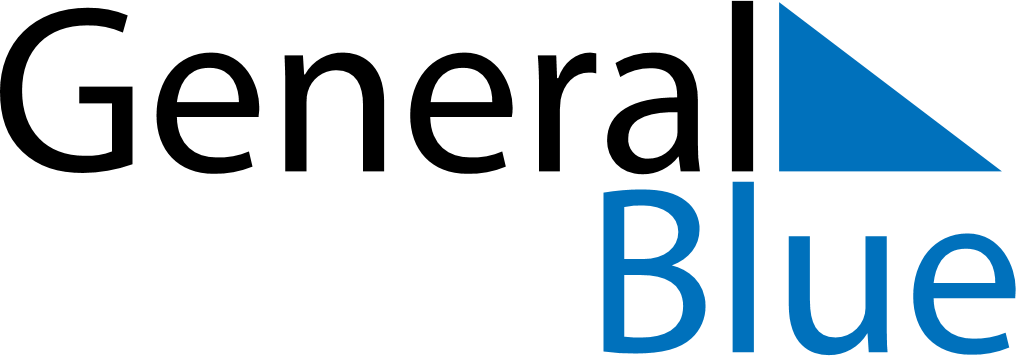 April 2024April 2024April 2024April 2024April 2024April 2024Silveira, PortugalSilveira, PortugalSilveira, PortugalSilveira, PortugalSilveira, PortugalSilveira, PortugalSunday Monday Tuesday Wednesday Thursday Friday Saturday 1 2 3 4 5 6 Sunrise: 7:21 AM Sunset: 8:00 PM Daylight: 12 hours and 38 minutes. Sunrise: 7:20 AM Sunset: 8:01 PM Daylight: 12 hours and 41 minutes. Sunrise: 7:18 AM Sunset: 8:02 PM Daylight: 12 hours and 44 minutes. Sunrise: 7:17 AM Sunset: 8:03 PM Daylight: 12 hours and 46 minutes. Sunrise: 7:15 AM Sunset: 8:04 PM Daylight: 12 hours and 49 minutes. Sunrise: 7:14 AM Sunset: 8:05 PM Daylight: 12 hours and 51 minutes. 7 8 9 10 11 12 13 Sunrise: 7:12 AM Sunset: 8:06 PM Daylight: 12 hours and 54 minutes. Sunrise: 7:10 AM Sunset: 8:07 PM Daylight: 12 hours and 56 minutes. Sunrise: 7:09 AM Sunset: 8:08 PM Daylight: 12 hours and 59 minutes. Sunrise: 7:07 AM Sunset: 8:09 PM Daylight: 13 hours and 1 minute. Sunrise: 7:06 AM Sunset: 8:10 PM Daylight: 13 hours and 4 minutes. Sunrise: 7:04 AM Sunset: 8:11 PM Daylight: 13 hours and 6 minutes. Sunrise: 7:03 AM Sunset: 8:12 PM Daylight: 13 hours and 8 minutes. 14 15 16 17 18 19 20 Sunrise: 7:02 AM Sunset: 8:13 PM Daylight: 13 hours and 11 minutes. Sunrise: 7:00 AM Sunset: 8:14 PM Daylight: 13 hours and 13 minutes. Sunrise: 6:59 AM Sunset: 8:15 PM Daylight: 13 hours and 16 minutes. Sunrise: 6:57 AM Sunset: 8:16 PM Daylight: 13 hours and 18 minutes. Sunrise: 6:56 AM Sunset: 8:17 PM Daylight: 13 hours and 21 minutes. Sunrise: 6:54 AM Sunset: 8:18 PM Daylight: 13 hours and 23 minutes. Sunrise: 6:53 AM Sunset: 8:19 PM Daylight: 13 hours and 25 minutes. 21 22 23 24 25 26 27 Sunrise: 6:52 AM Sunset: 8:20 PM Daylight: 13 hours and 28 minutes. Sunrise: 6:50 AM Sunset: 8:21 PM Daylight: 13 hours and 30 minutes. Sunrise: 6:49 AM Sunset: 8:22 PM Daylight: 13 hours and 32 minutes. Sunrise: 6:47 AM Sunset: 8:23 PM Daylight: 13 hours and 35 minutes. Sunrise: 6:46 AM Sunset: 8:24 PM Daylight: 13 hours and 37 minutes. Sunrise: 6:45 AM Sunset: 8:25 PM Daylight: 13 hours and 39 minutes. Sunrise: 6:44 AM Sunset: 8:26 PM Daylight: 13 hours and 42 minutes. 28 29 30 Sunrise: 6:42 AM Sunset: 8:27 PM Daylight: 13 hours and 44 minutes. Sunrise: 6:41 AM Sunset: 8:28 PM Daylight: 13 hours and 46 minutes. Sunrise: 6:40 AM Sunset: 8:29 PM Daylight: 13 hours and 48 minutes. 